Your recent request for information is replicated below, together with our response.Please can you tell me the total amount Police Scotland has paid out to potential recruits who claim they haven’t been hired because they were on medication for their mental health? I would like figures whether they have pursued a claim through formal legal means or otherwise.I would also like to know the total legal costs for Police Scotland associated with these cases.Can you please tell me the total figures for the last four financial years and so far in this financial year? Can I please have an annual breakdown too although I understand this may not be possible if the numbers are too small.The information sought is held by Police Scotland, but I am refusing to provide it in terms of section 16(1) of the Act on the basis that the following exemption applies:Section 36(1) - Confidentiality - Information in respect of which a claim to confidentiality of communications could be maintained in legal proceedings is exempt information.If you require any further assistance please contact us quoting the reference above.You can request a review of this response within the next 40 working days by email or by letter (Information Management - FOI, Police Scotland, Clyde Gateway, 2 French Street, Dalmarnock, G40 4EH).  Requests must include the reason for your dissatisfaction.If you remain dissatisfied following our review response, you can appeal to the Office of the Scottish Information Commissioner (OSIC) within 6 months - online, by email or by letter (OSIC, Kinburn Castle, Doubledykes Road, St Andrews, KY16 9DS).Following an OSIC appeal, you can appeal to the Court of Session on a point of law only. This response will be added to our Disclosure Log in seven days' time.Every effort has been taken to ensure our response is as accessible as possible. If you require this response to be provided in an alternative format, please let us know.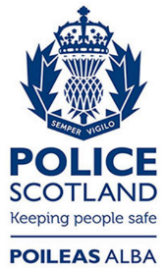 Freedom of Information ResponseOur reference:  FOI 23-2078Responded to:  8th September 2023